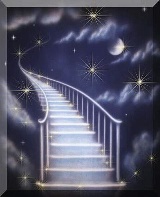 BachBloesem Therapie met Engelenenergie.De remedie die je hebt ontvangen is speciaal voor jou gemaakt naar jouw energie en behoefte.Vanuit het behandelflesje neem je 4 keer per dag 4 druppels. Dat kan rechtstreeks uit het pipetje, maar ook door ze bijv. in koffie, thee of water te doen. Pas op dat het pipetje schoon blijft, dus niets raakt.  Vier keer per dag betekent: Bij het opstaan, bij het slapen gaan, en op twee momenten gedurende de dag, bijvoorbeeld bij het middag- en avondmaal. Je mag dat combineren met eten en drinken, maar het is goed om ze wel "met aandacht" te nemen, dus je aandacht even te sturen naar de situatie die je wil veranderen.  Je mag ook 16 druppels in een flesje met water doen en die gedurende de dag opdrinken, de werking is hetzelfde dan.De Resque Remedie dient als ondersteuning als het even teveel wordt of als er een situatie met stress is op dat moment. Helpt bij Acute noodsituaties, hevige angsten en paniekaanvallen.Neem op dat moment 4 druppels uit het flesje direct op de tong of met een beetje water in. Dit enkele keren per dag, tot het stress gevoel verdwenen is. Het behandelflesje is voor ongeveer 1 maand. Als het flesje bijna leeg is kun je een nieuwe aanvragen door even een mailtje of berichtje te sturen, ik zal dan gelijk een nieuwe toesturen.Voor het beste resultaat voor je is het belangrijk dat je zeker 3 maanden door blijft gaan met het innemen van de Bach druppels.Bachbloesem druppels gaan ervoor zorgen dat je eigen kracht weer omhoog komt, dat je rustiger wordt en meer vertrouwen krijgt in jezelf. Tevens je gevoeligheid zal beschermd worden voor de omgeving en andere mensen.Voor meer vragen kun je altijd even contact opnemen.Liefs en veel success,Wendy’Ann Spiritueel MentorDewegnaarjezelf.nl Krimweg 160, 7351 TM  HoenderlooBankrekening NL18RABO0321711289  B.T.W. nr. 1195.13.596.B.01Beroepsver. SNU en De Ring : AGBZorgnr. 90045265